РЕСПУБЛИКА  КРЫМНИЖНЕГОРСКИЙ  СЕЛЬСКИЙ  СОВЕТР Е Ш Е Н И Е57-й сессии 1-го созыва«26» февраля    2019 г.                              № 336                                  пгт. НижнегорскийОб установке памятного знака погибшим участникамСейтлерского подполья 1942-1944 годов.Руководствуясь Федеральным законом от 06 октября 2003 года № 131-ФЗ «Об общих принципах организации местного самоуправления в Российской Федерации», рассмотрев ходатайство депутата Нижнегорского сельского совета Бурукина М.А., постановление администрации Нижнегорского сельского поселения 	Нижнегорского района Республики Крым от 20 февраля 2019 года № 99 «О даче разрешения на установку Памятного знака погибшим участникам Сейтлерского подполья 1942-1944 гг в сквере по ул. Фонтанная, пгт. Нижнегорский Нижнегорского района Республики Крым», Нижнегорский сельский советРЕШИЛ:Дать разрешение на установку Памятного знака погибшим участникам Сейтлерского подполья 1942-1944 гг в сквере по ул. Фонтанная  пгт. Нижнегорский Нижнегорского района Республики Крым.Администрации Нижнегорского сельского поселения Нижнегорского района Республики Крым  провести финансирование работ по установке памятного знака за счет средств бюджета Нижнегорского сельского поселения Нижнегорского района Республики Крым.Председатель Нижнегорскогосельского совета                                                                                                                   А.А. Конохов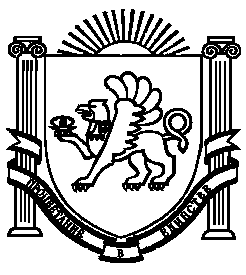 